Alehousewells School & Nursery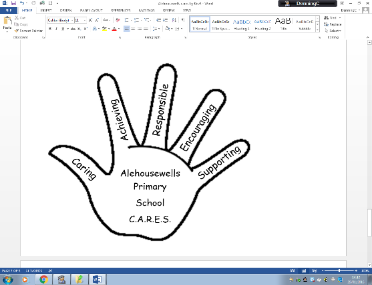 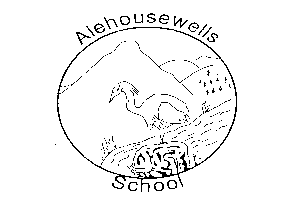 Guidance on Infection Control 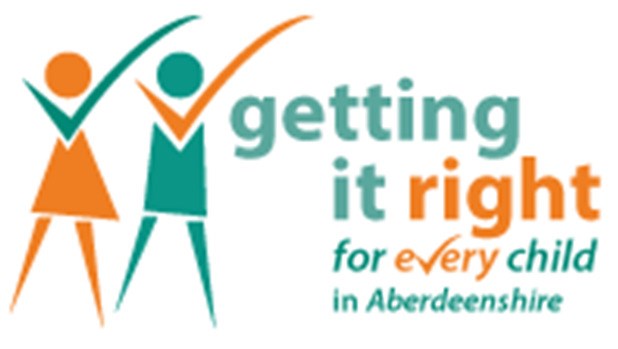 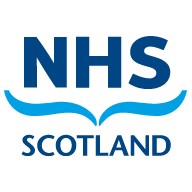 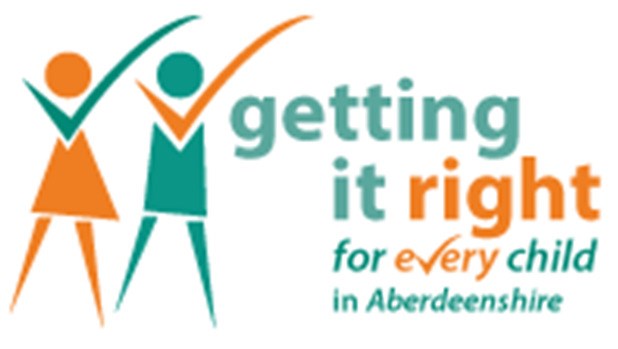 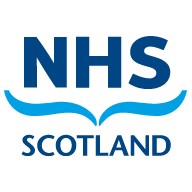 Guidance on Infection Control in Schools and Nurseries to minimise the risk of transmission of infection to other children and staff Immunisations By the age of 2, all children should have received 3 doses of diphtheria/tetanus/whooping cough/HIB and polio immunisations and at least one dose of measles, mumps, and rubella (MMR) immunisation. By age 5 all children should, in addition, have had a booster of diphtheria, tetanus and polio, and a second dose of MMR. Hands – Washing and Good Hygiene Procedures  Effective hand washing is an important method of controlling the spread of infections, especially those that cause diarrhoea and vomiting. Always wash hands after using the toilet and before eating or handling food using warm, running water and a mild, preferably liquid soap.  Toilets must be kept clean. Rub hands together vigorously until a soapy lather appears and continue for at least 15 seconds ensuring all surfaces of the hands are covered. Rinse hands under warm running water and dry hands with a hand dryer or clean towel (preferably paper). Discard disposable towels in a bin.  Bins with foot pedal operated lids are preferable. Encourage use of handkerchiefs when coughing and sneezing.  February 2018 Disease Recommended Period to be Kept Away from School (once child is well) Recommended Period to be Kept Away from School (once child is well) Recommended Period to be Kept Away from School (once child is well) Comments Comments Comments Comments Diarrhoea and/or vomiting (with or without a specific diagnosis) Until diarrhoea and vomiting has settled (neither for the previous 48 hours) Until diarrhoea and vomiting has settled (neither for the previous 48 hours) Until diarrhoea and vomiting has settled (neither for the previous 48 hours) Usually there will be no specific diagnosis and for most conditions there is no specific treatment.  A longer period of exclusion may be appropriate for children under age 5 and older children unable to maintain good personal hygiene. Usually there will be no specific diagnosis and for most conditions there is no specific treatment.  A longer period of exclusion may be appropriate for children under age 5 and older children unable to maintain good personal hygiene. Usually there will be no specific diagnosis and for most conditions there is no specific treatment.  A longer period of exclusion may be appropriate for children under age 5 and older children unable to maintain good personal hygiene. Usually there will be no specific diagnosis and for most conditions there is no specific treatment.  A longer period of exclusion may be appropriate for children under age 5 and older children unable to maintain good personal hygiene. “Flu” (influenza) None None None Flu is most infectious just before and at the onset of symptoms Flu is most infectious just before and at the onset of symptoms Flu is most infectious just before and at the onset of symptoms Flu is most infectious just before and at the onset of symptoms Chickenpox For five days from onset of rash until spots have healed or crusted For five days from onset of rash until spots have healed or crusted For five days from onset of rash until spots have healed or crusted Cold Sores None None None Exclusion – children with open sores who “mouth” toys, bite or drool Exclusion – children with open sores who “mouth” toys, bite or drool Exclusion – children with open sores who “mouth” toys, bite or drool Exclusion – children with open sores who “mouth” toys, bite or drool Conjunctivitis None None None Head Lice (nits) None None None Treatment is recommended only in cases where live lice have definitely been seen.  It is recommended to carry out detection combing once a week Treatment is recommended only in cases where live lice have definitely been seen.  It is recommended to carry out detection combing once a week Treatment is recommended only in cases where live lice have definitely been seen.  It is recommended to carry out detection combing once a week Treatment is recommended only in cases where live lice have definitely been seen.  It is recommended to carry out detection combing once a week Threadworms None None None Transmission is uncommon in schools but treatment is recommended for the child and family Transmission is uncommon in schools but treatment is recommended for the child and family Transmission is uncommon in schools but treatment is recommended for the child and family Transmission is uncommon in schools but treatment is recommended for the child and family Warts and verrucae None None None Affected children may go swimming but verrucae should be covered Affected children may go swimming but verrucae should be covered Affected children may go swimming but verrucae should be covered Affected children may go swimming but verrucae should be covered Slapped cheek or Fifth (Parvovirus) None None None Exclusion is ineffective as nearly all transmission takes place before the child becomes unwell Exclusion is ineffective as nearly all transmission takes place before the child becomes unwell Exclusion is ineffective as nearly all transmission takes place before the child becomes unwell Exclusion is ineffective as nearly all transmission takes place before the child becomes unwell Hand, foot and mouth disease None None None Usually a mild disease not justifying time off school Usually a mild disease not justifying time off school Usually a mild disease not justifying time off school Usually a mild disease not justifying time off school Impetigo Until lesions are crusted or healed or have been treated for 48 hours with an appropriate antibiotic Until lesions are crusted or healed or have been treated for 48 hours with an appropriate antibiotic Until lesions are crusted or healed or have been treated for 48 hours with an appropriate antibiotic Antibiotic treatment by mouth may speed healing.  If lesions can reliably be kept covered exclusion may be shortened Antibiotic treatment by mouth may speed healing.  If lesions can reliably be kept covered exclusion may be shortened Antibiotic treatment by mouth may speed healing.  If lesions can reliably be kept covered exclusion may be shortened Antibiotic treatment by mouth may speed healing.  If lesions can reliably be kept covered exclusion may be shortened Measles Four days from onset of rash Four days from onset of rash Four days from onset of rash Measles is now rare in the UK Measles is now rare in the UK Measles is now rare in the UK Measles is now rare in the UK German Measles (rubella) Four days from onset of rash Four days from onset of rash Four days from onset of rash The child is most infectious before the diagnosis is made and most children should be immune due to immunisation so exclusion after the rash appears will prevent very few cases The child is most infectious before the diagnosis is made and most children should be immune due to immunisation so exclusion after the rash appears will prevent very few cases The child is most infectious before the diagnosis is made and most children should be immune due to immunisation so exclusion after the rash appears will prevent very few cases The child is most infectious before the diagnosis is made and most children should be immune due to immunisation so exclusion after the rash appears will prevent very few cases Disease Disease Recommended Period to be Kept Away from School (once child is well) Recommended Period to be Kept Away from School (once child is well) Recommended Period to be Kept Away from School (once child is well) Comments Comments Comments Mumps  Mumps  Five days from the onset of swollen glands – ten days if contact with unvaccinated population eg babies Five days from the onset of swollen glands – ten days if contact with unvaccinated population eg babies Five days from the onset of swollen glands – ten days if contact with unvaccinated population eg babies The child is most infectious before the diagnosis is made and most children should be immune due to immunisation The child is most infectious before the diagnosis is made and most children should be immune due to immunisation The child is most infectious before the diagnosis is made and most children should be immune due to immunisation Meningococcal meningitis/ Septicaemia Meningococcal meningitis/ Septicaemia Seek further advice on any action needed Seek further advice on any action needed Seek further advice on any action needed There is no reason to exclude from school siblings and other close contacts of a case There is no reason to exclude from school siblings and other close contacts of a case There is no reason to exclude from school siblings and other close contacts of a case Meningitis not due to Meningococcal infection Meningitis not due to Meningococcal infection None None None Once the child is well, infection risk is minimal Once the child is well, infection risk is minimal Once the child is well, infection risk is minimal Shingles Shingles Five days from onset of rash Five days from onset of rash Five days from onset of rash If lesions can be covered, no exclusion is necessary If lesions can be covered, no exclusion is necessary If lesions can be covered, no exclusion is necessary Ringworm (Tinea) Ringworm (Tinea) None None None Proper treatment by the GP is important. Scalp ringworm needs treatment with an antifungal by mouth Proper treatment by the GP is important. Scalp ringworm needs treatment with an antifungal by mouth Proper treatment by the GP is important. Scalp ringworm needs treatment with an antifungal by mouth Scabies Scabies Until first treatment is completed Until first treatment is completed Until first treatment is completed Outbreaks have occasionally occurred in school and nurseries. Child can return as soon as properly treated.  This should include all the persons in the household Outbreaks have occasionally occurred in school and nurseries. Child can return as soon as properly treated.  This should include all the persons in the household Outbreaks have occasionally occurred in school and nurseries. Child can return as soon as properly treated.  This should include all the persons in the household Scarlet Fever Scarlet Fever 24 hours from commencing antibiotics 24 hours from commencing antibiotics 24 hours from commencing antibiotics Treatment recommended for the affected child. Treatment recommended for the affected child. Treatment recommended for the affected child. Ecoli and Haemolytic Uraemic Syndrome Ecoli and Haemolytic Uraemic Syndrome Depends on the type of Ecoli, seek further advice Depends on the type of Ecoli, seek further advice Depends on the type of Ecoli, seek further advice Salmonella Salmonella Until diarrhoea and vomiting has settled (neither for the previous 48 hours) Until diarrhoea and vomiting has settled (neither for the previous 48 hours) Until diarrhoea and vomiting has settled (neither for the previous 48 hours) If the child is under five years or has difficulty in personal hygiene, seek further advice If the child is under five years or has difficulty in personal hygiene, seek further advice If the child is under five years or has difficulty in personal hygiene, seek further advice Whooping cough (Pertussis) Whooping cough (Pertussis) 48 hours from commencing antibiotic treatment 48 hours from commencing antibiotic treatment 48 hours from commencing antibiotic treatment Treatment (usually with erythroymycin) is recommended though non-infectious coughing may still continue for many weeks Treatment (usually with erythroymycin) is recommended though non-infectious coughing may still continue for many weeks Treatment (usually with erythroymycin) is recommended though non-infectious coughing may still continue for many weeks Tuberculosis (Respiratory) Tuberculosis (Respiratory) Two weeks after start of treatment Two weeks after start of treatment Two weeks after start of treatment Generally requires quite prolonged, close contact for spread. Not usually spread from children Generally requires quite prolonged, close contact for spread. Not usually spread from children Generally requires quite prolonged, close contact for spread. Not usually spread from children Tuberculosis (Non-respiratory/ Environmental) Tuberculosis (Non-respiratory/ Environmental) None None None Glandular fever Glandular fever None None None Saliva on toys etc can cause infection in children Saliva on toys etc can cause infection in children Saliva on toys etc can cause infection in children HIV/AIDS HIV/AIDS HIV is not infectious through casual contact.  There have been no recorded cases of spread within a school or nursery HIV is not infectious through casual contact.  There have been no recorded cases of spread within a school or nursery HIV is not infectious through casual contact.  There have been no recorded cases of spread within a school or nursery HIV is not infectious through casual contact.  There have been no recorded cases of spread within a school or nursery HIV is not infectious through casual contact.  There have been no recorded cases of spread within a school or nursery HIV is not infectious through casual contact.  There have been no recorded cases of spread within a school or nursery Hepatitis B and C Hepatitis B and C Although more infectious than HIV, hepatitis B and C have only rarely spread within a school setting. Universal precautions will minimise any possible danger of spread of both hepatitis B and C Although more infectious than HIV, hepatitis B and C have only rarely spread within a school setting. Universal precautions will minimise any possible danger of spread of both hepatitis B and C Although more infectious than HIV, hepatitis B and C have only rarely spread within a school setting. Universal precautions will minimise any possible danger of spread of both hepatitis B and C Although more infectious than HIV, hepatitis B and C have only rarely spread within a school setting. Universal precautions will minimise any possible danger of spread of both hepatitis B and C Although more infectious than HIV, hepatitis B and C have only rarely spread within a school setting. Universal precautions will minimise any possible danger of spread of both hepatitis B and C Although more infectious than HIV, hepatitis B and C have only rarely spread within a school setting. Universal precautions will minimise any possible danger of spread of both hepatitis B and C 